………………………………………. Tezli Yüksek Lisans/Doktora/Sanatta Yeterlik programımda ………….….……….. numaralı öğrenciyim. Enstitü Yönetim Kurulunun 24.03.2023 tarih ve 14 sayılı toplantısında alınan 3 numaralı karara istinaden 06.02.2023 tarihli Kahramanmaraş merkezli depremden önce ……/……/2023 tarihinde savunmuş olduğum ve başarılı bulunan ……………………………………………………………………………………………………………………………………………….………. başlıklı tezimi Enstitüye teslim edebilmem için 06.02.2023 tarihinden itibaren 6 (altı) ay süre verilmesi hususunda gereğini saygılarımla arz ederim....... / …… / 2023	(İMZA)	ADI SOYADITelefon	: ……………………………………...........Adres	: ……………………………………...........	  ……………………………………...........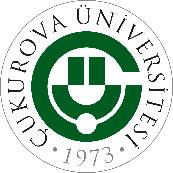 TÜRKİYE CUMHURİYETİÇUKUROVA ÜNİVERSİTESİSOSYAL BİLİMLER ENSTİTÜSÜ MÜDÜRLÜĞÜ…………………………….. ANA BİLİM/ANA SANAT DALI BAŞKANLIĞINA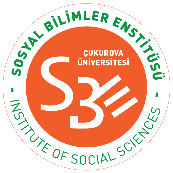 